П О С Т А Н О В Л Е Н И Е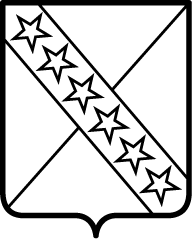 АДМИНИСТРАЦИИ ПРИАЗОВСКОГО СЕЛЬСКОГО ПОСЕЛЕНИЯ      ПРИМОРСКО-АХТАРСКОГО РАЙОНАот  9 октября 2023 года                                                                                                           № 119станица ПриазовскаяОб утверждении Порядка размещения информации о среднемесячной заработной плате руководителей, их заместителей и главных бухгалтеров муниципальных казенных, автономных учреждений и муниципальных унитарных предприятий Приазовского сельского поселения Приморско-Ахтарского района и представления указанными лицами данной информацииВ соответствии со статьей 349.5 Трудового кодекса Российской Федерации, Устава Приазовского сельского поселения Приморско-Ахтарского района, администрация Приазовского сельского поселения Приморско-Ахтарского района п о с т а н о в л я е т:1. Утвердить Порядок размещения информации о среднемесячной заработной плате руководителей, их заместителей и главных бухгалтеров муниципальных казенных и автономных учреждений и муниципальных унитарных предприятий Приазовского сельского поселения Приморско-Ахтарского района и представления указанными лицами данной информации (прилагается).2. Ведущему специалисту администрации Приазовского сельского поселения Приморско-Ахтарского района (Рощипка В.С..) довести настоящее постановление до руководителей органов, осуществляющих функции и полномочия учредителя муниципальных казенных и автономных учреждений Приазовского сельского поселения Приморско-Ахтарского района, руководителей унитарных предприятий Приазовского сельского поселения Приморско-Ахтарского района и разместить постановление на официальном сайте администрации Приазовского сельского поселения Приморско-Ахтарского района в сети Интернет.3. Считать утратившим силу постановление администрации Приазовского сельского поселения Приморско-Ахтарского района от 07 февраля 2017 года № 23 «Об утверждении порядка размещения информации о среднемесячной заработной плате руководителей, их заместителей и главных бухгалтеров муниципальных учреждений и унитарных предприятий Приазовского сельского поселения Приморско-Ахтарского района в информационно-телекоммуникационной сети «Интернет»».3. Контроль за выполнением настоящего постановления оставляю за собой.4. Постановление вступает в силу с момента его подписания.Глава Приазовского сельского поселенияПриморско-Ахтарского района                                                  М.А.НещадимПРИЛОЖЕНИЕУТВЕРЖДЕНпостановлением администрацииПриазовского сельского поселенияПриморско-Ахтарского районаот 9.10.2023 года № 119Порядокразмещения информации о среднемесячной заработной плате руководителей, их заместителей и главных бухгалтеров муниципальных казенных, автономных учреждений и муниципальных унитарных предприятий Приазовского сельского поселения Приморско-Ахтарского района и представления указанными лицами данной информации1. Общие положения1.1. Настоящий Порядок устанавливает процедуру размещения информации о рассчитываемой за календарный год среднемесячной заработной плате руководителей, их заместителей и главных бухгалтеров муниципальных казенных, автономных учреждений и муниципальных унитарных предприятий Приазовского сельского поселения Приморско-Ахтарского района (далее соответственно – учреждения, предприятия) и представления указанными лицами данной информации в соответствии с Трудовым кодексом Российской Федерации.1.2. Показатель среднемесячной заработной платы за отчетный год исчисляется в соответствии со статьей 139 Трудового кодекса Российской Федерации с учетом особенностей порядка исчисления средней заработной платы, утвержденных Постановлением Правительства Российской Федерации от 24 декабря 2007 года № 922 «Об особенностях порядка исчисления средней заработной платы».2. Порядок размещения информации учреждением2.1. Информация, указанная в пункте 1.1 настоящего Порядка, размещается в информационно-телекоммуникационной сети «Интернет» (далее – сеть «Интернет») на официальном сайте администрации Приазовского сельского поселения Приморско-Ахтарского района в разделе «Противодействие коррупции» (далее – официальный сайт).2.2. Информация, указанная в пункте 1.1 настоящего Порядка, представляется для размещения на официальном сайте сети «Интернет» на бумажном носителе и в электронном виде по форме согласно приложению к настоящему Порядку:- руководителями, муниципальных казенных, автономных учреждений и муниципальных унитарных предприятий, в отношении которых функции и полномочия учредителя осуществляет администрация Приазовского сельского поселения Приморско-Ахтарского района, предприятий – ответственному специалисту администрации Приазовского сельского поселения Приморско-Ахтарского района не позднее 20 марта года, следующего за отчетным;2.3. Обработка персональных данных руководителя, его заместителей и главного бухгалтера учреждения и предприятия осуществляется на основании их письменных согласий.2.4. В составе информации, подлежащей размещению на официальном сайте в сети «Интернет», указывается полное наименование учреждения или предприятия, занимаемая должность, а также фамилия, имя, отчество лица, в отношении которого размещается информация.2.5. В составе информации, указанной в пункте 1.1 настоящего Порядка, запрещается указывать данные, позволяющие определить место жительства, почтовый адрес, телефон и иные индивидуальные средства коммуникации лиц, в отношении которых размещается информация, а также сведения, отнесенные к государственной тайне или сведениям конфиденциального характера.2.6. Информация, указанная в пункте 1.1 настоящего Порядка, находится на официальном сайте в сети «Интернет» до даты прекращения с лицами, указанными в пункте 1.1 настоящего Порядка, трудового договора.2.7. Информация, предусмотренная пунктом 1.1 настоящего Порядка, размещается в сети «Интернет» ответственным специалистом администрации Приазовского сельского поселения Приморско-Ахтарского района не позднее 1 апреля года, следующего за отчетным периодом.3. Ответственность и контроль3.1. Руководители учреждений и предприятий несут ответственность за своевременное представление информации, указанной в пункте 1.1 настоящего Порядка, для размещения ее на официальном сайте в сети «Интернет», ее полноту и достоверность в соответствии с действующим законодательством Российской Федерации.3.2. Ответственность за размещение информации, указанной в пункте 1.1 настоящего Порядка, на официальном сайте в сети «Интернет» несет ответственный специалист администрации Приазовского сельского поселения Приморско-Ахтарского района.Глава Приазовского сельского поселенияПриморско-Ахтарского района                                                          М.А,НещадимПРИЛОЖЕНИЕк Порядку размещенияинформации о среднемесячнойзаработной плате руководителей,их заместителей и главныхбухгалтеров муниципальныхучреждений и муниципальныхунитарных Приазовскогосельского поселенияПриморско-Ахтарского районаи представления указаннымилицами данной информацииИнформацияо среднемесячной заработной плате руководителей, их заместителей и главных бухгалтеров муниципальных казенных, автономных учреждений и муниципальных унитарных предприятий Приазовского сельского поселения Приморско-Ахтарского района______________________                 _____________                    _______________(ФИО руководителя)                              (подпись)                                      (дата)ЛИСТ  СОГЛАСОВАНИЯпроекта постановления администрации  Приазовского сельского поселенияПриморско-Ахтарского  районаот 9.10.2023 года  №  119«Об утверждении Порядка размещения информации о среднемесячной заработной плате руководителей, их заместителей и главных бухгалтеров муниципальных казенных, автономных учреждений и муниципальных унитарных предприятий Приазовского сельского поселения Приморско-Ахтарского района и представления указанными лицами данной информации»Проект составлен и внесен:Ведущий специалист администрации Приазовского сельского поселения	   Н.Н.МедведеваПроект согласован:	 Ведущий специалист администрации                                                        Приазовского сельского поселения                                             В.С.Рощипка № п/пНаименованиеучреждения/предприятияЗанимаемая должностьФамилия, имя, отчество лица, в отношении которого размещается информацияСреднемесячная заработная плата (рублей)12345